Результати моніторингу якості освіти в Комунальному закладі дошкільної освіти № 336 у 2023-2024 н. р.   Освітній процес  в закладі відбувається відповідно до вимог Базового компонента дошкільної освіти України та  комплексної освітньої програми «Стежинки у Всесвіт», яка зорієнтована на цінності та інтереси дитини, урахування вікових можливостей, на збереження дитячої субкультури, на ампліфікацію дитячого розвитку, взаємозв’язок усіх сторін життя малюка.	З метою визначення рівня досягнень, виконання освітніх програм, підбиття підсумків життєдіяльності дошкільників за 2023-2024 н. р. у листопаді був проведений моніторинг рівня життєвої компетенції вихованців. Він проводився в закладі з метою ефективного вивчення кожної дитини і з’ясування напрямів роботи з вихованцями впродовж навчального року. За результатами оцінки досягнень дітей у листопаді, педагоги всіх вікових груп мали змогу планувати роботу з дітьми відповідно до результатів моніторингу.	Наші вихованці виявили ініціативу та активність в різних видах діяльності, творчі здібності в інтелектуальній, художній, емоційній сферах життєдіяльності. Кожна дитина отримала право на свій темп розвитку, прояв індивідуальності, методи навчання, які  будуть стимулювати природну активність, ініціативу, інтереси дітей.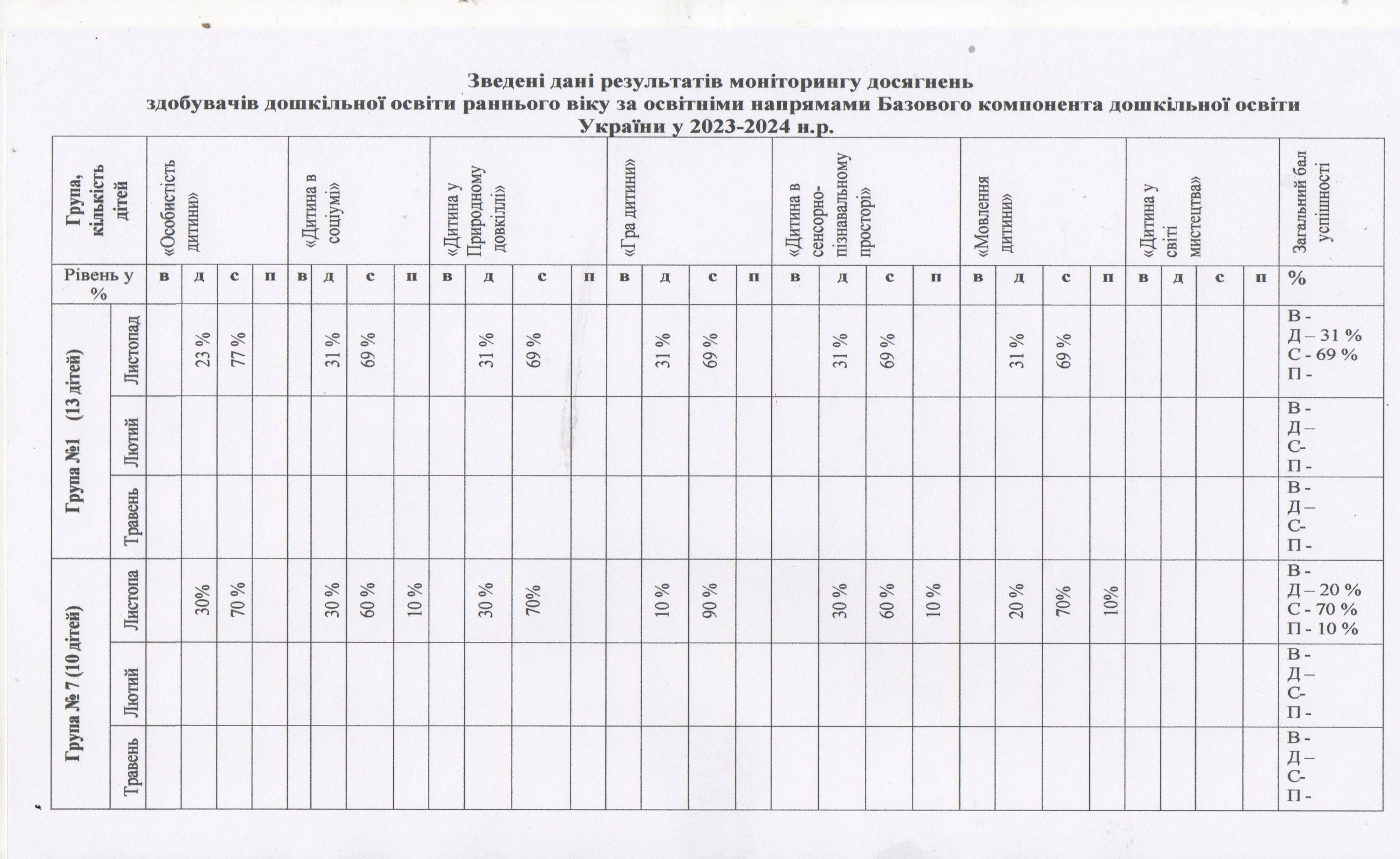 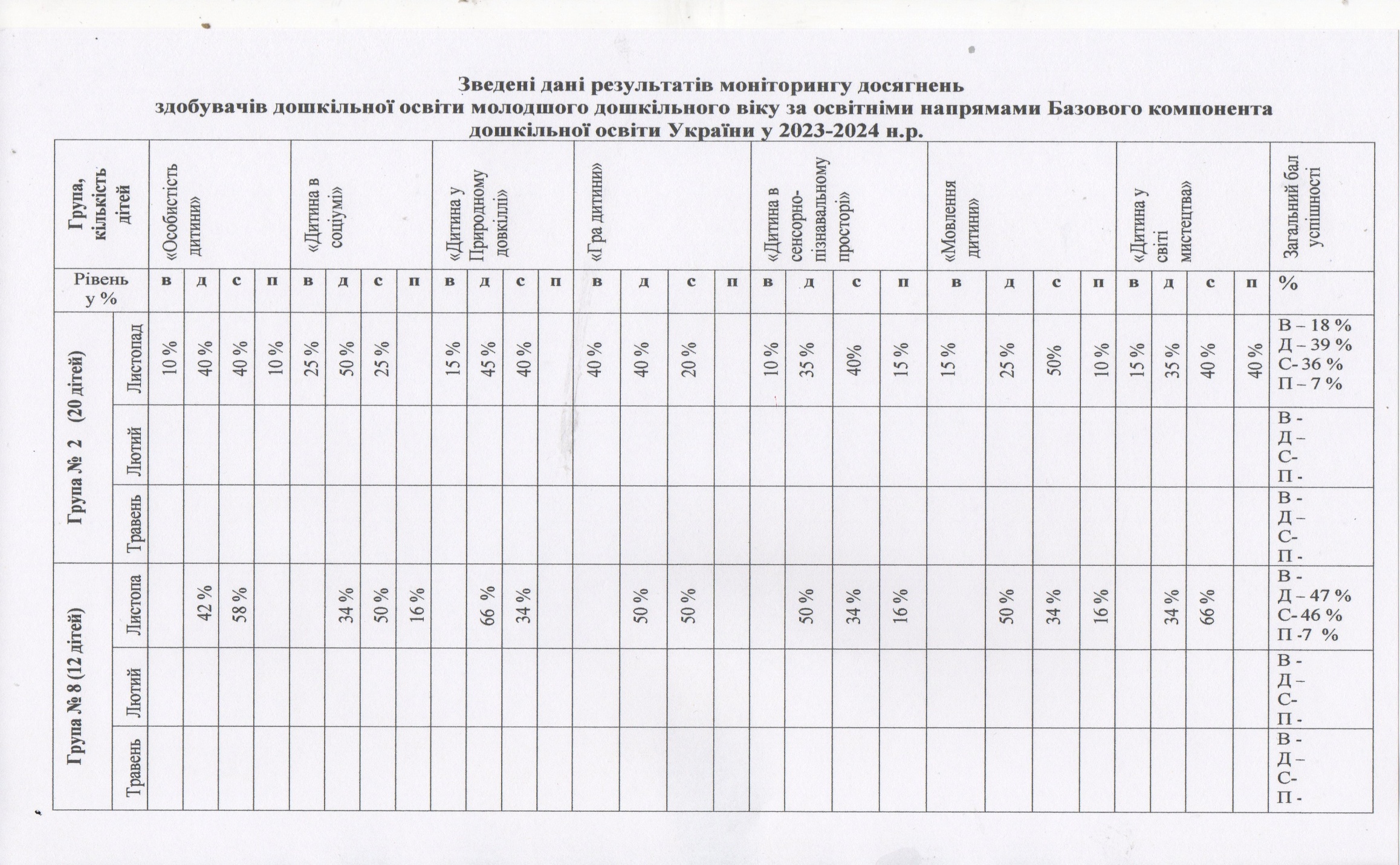 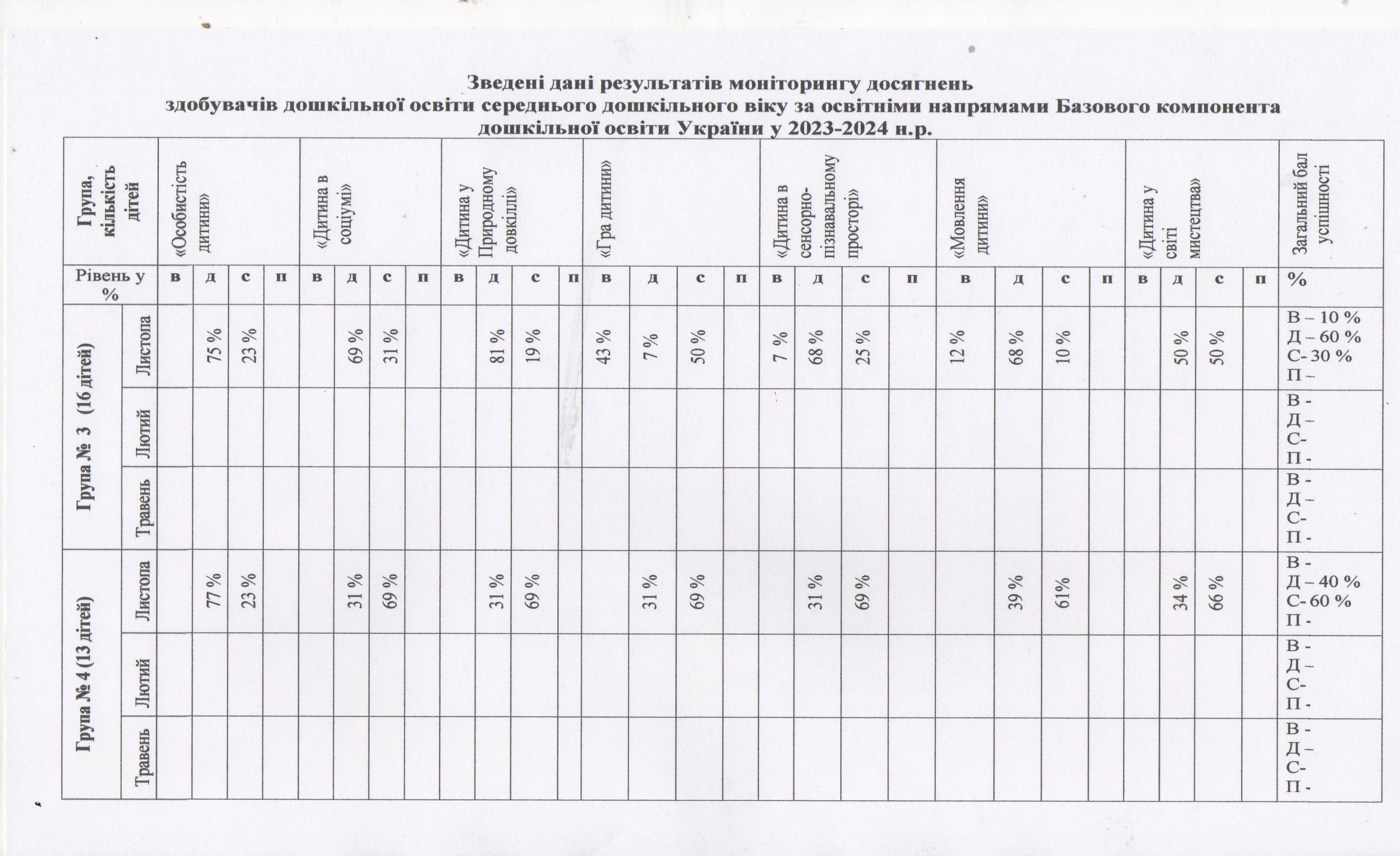 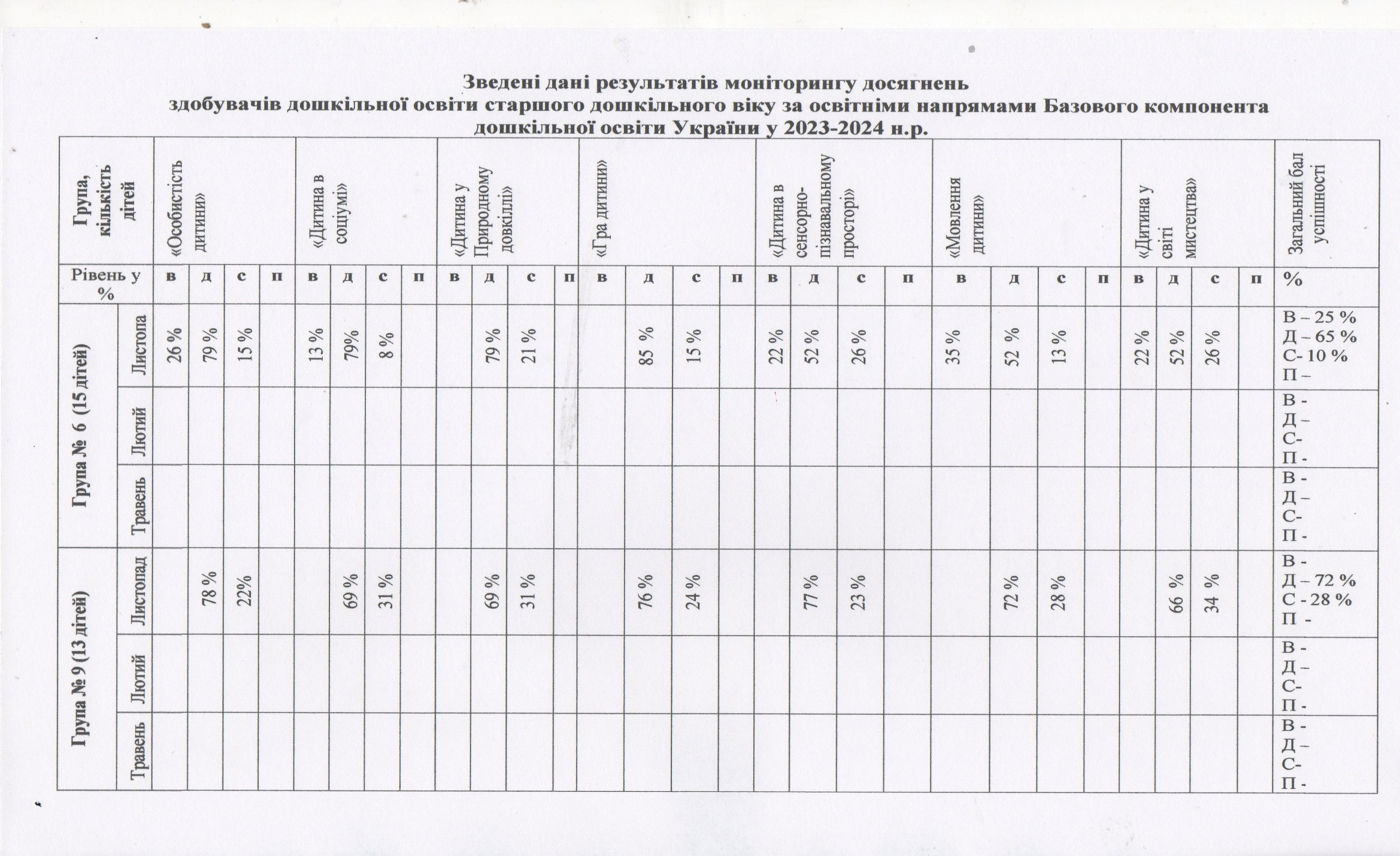 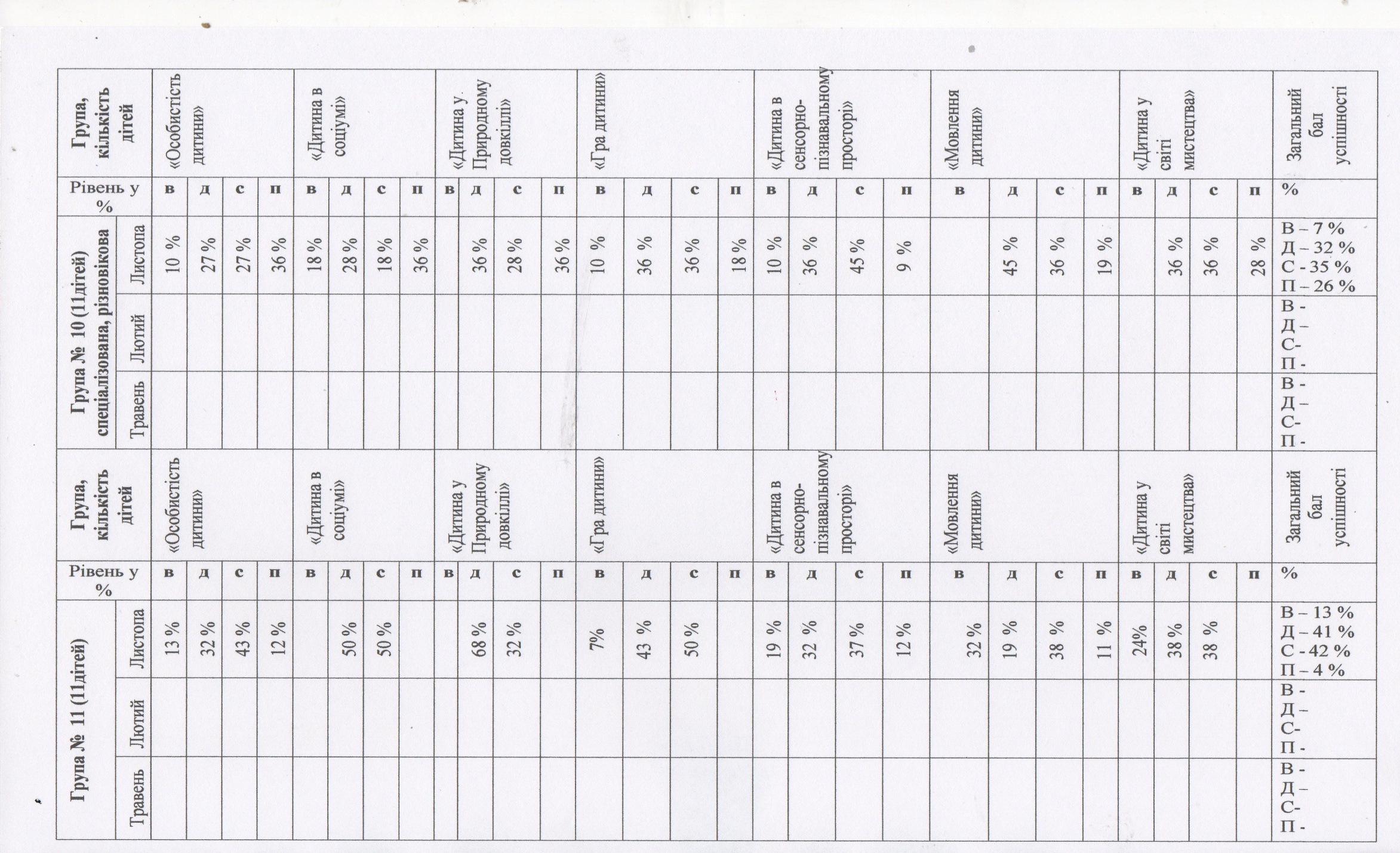 